Приложение 1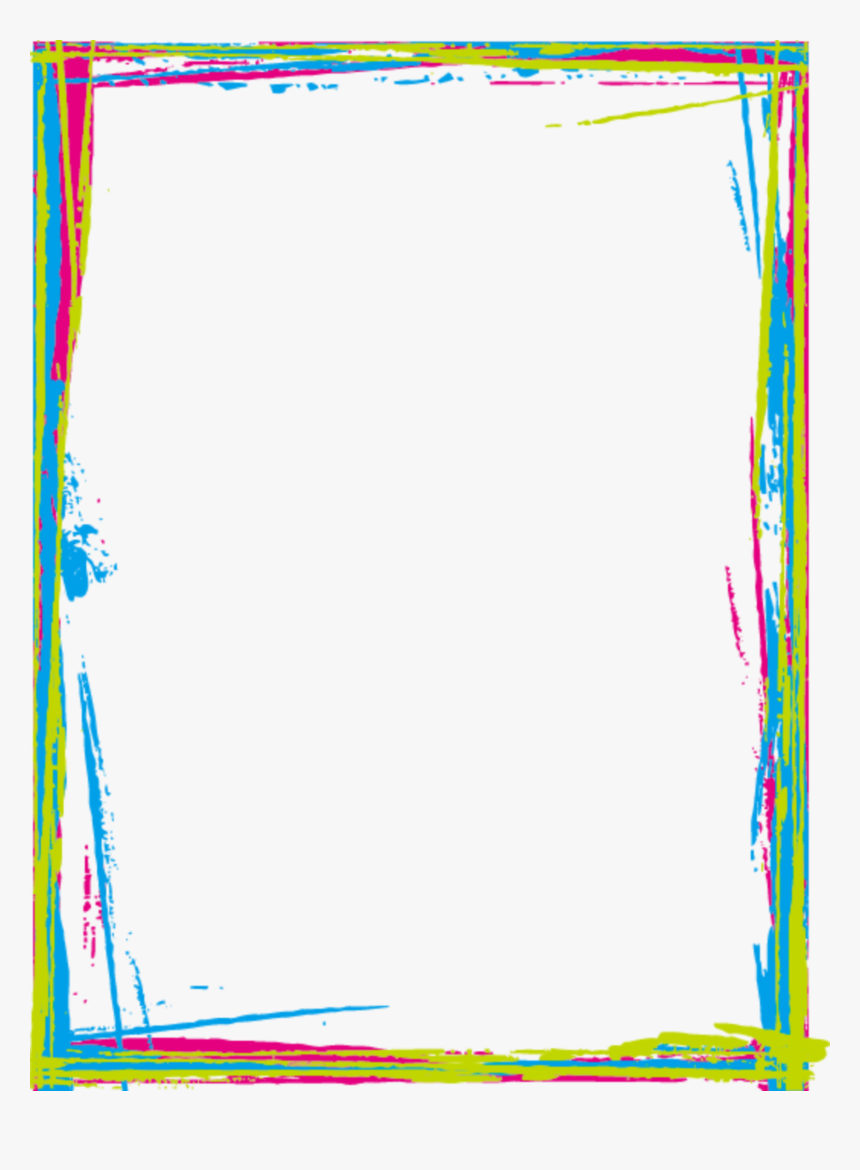 Заявка на участие в дистанционном окружном конкурсе рисунков среди учреждений культуры Орловского муниципального округа «СЧАСТЬЕ», посвящённого Дню защиты детей.Название учреждения культуры (МБУК, филиал)_____________________Название работы __________________________________________________Ф.И.О. участника _________________________________________________Возраст __________________________________________________________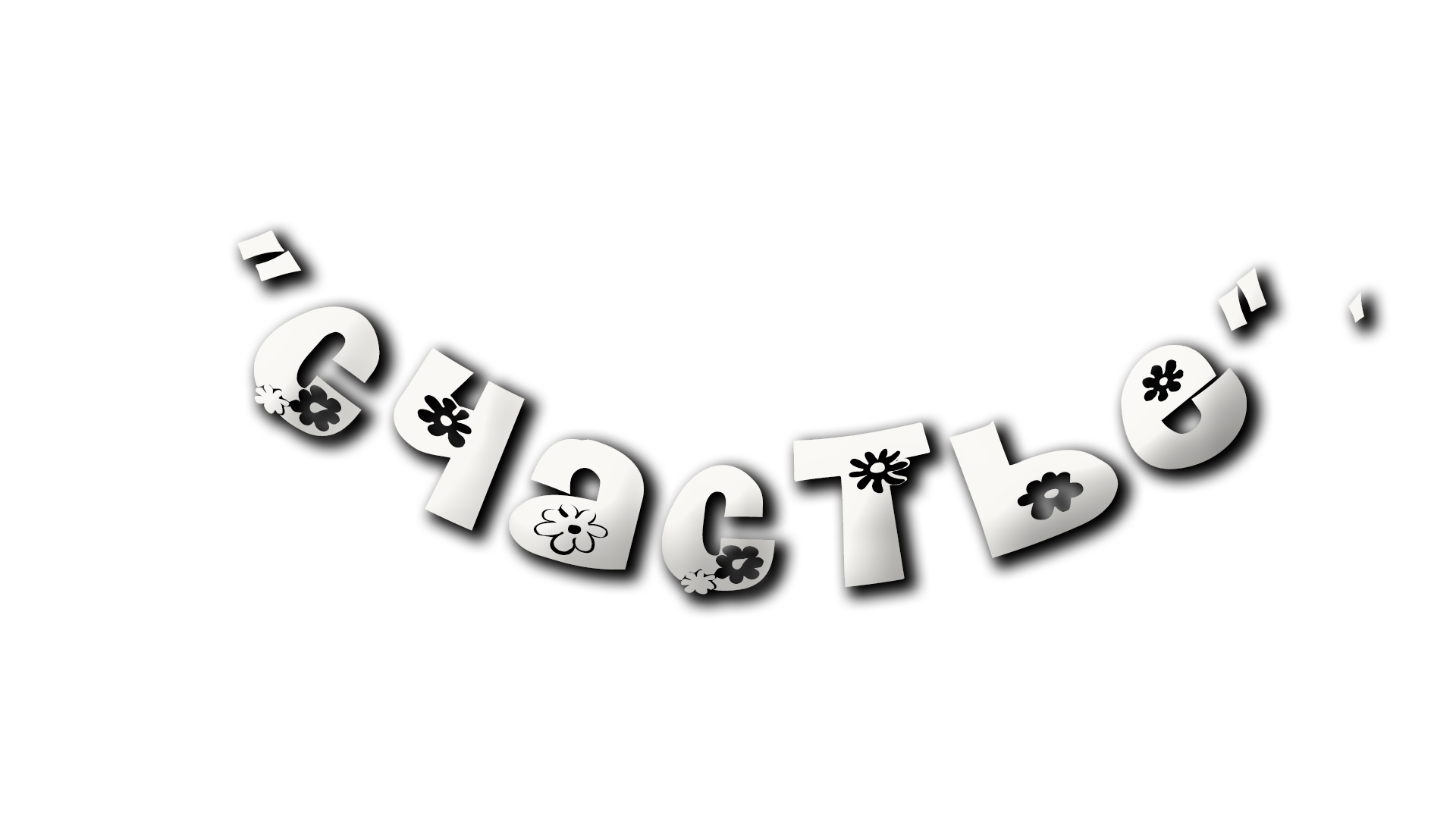 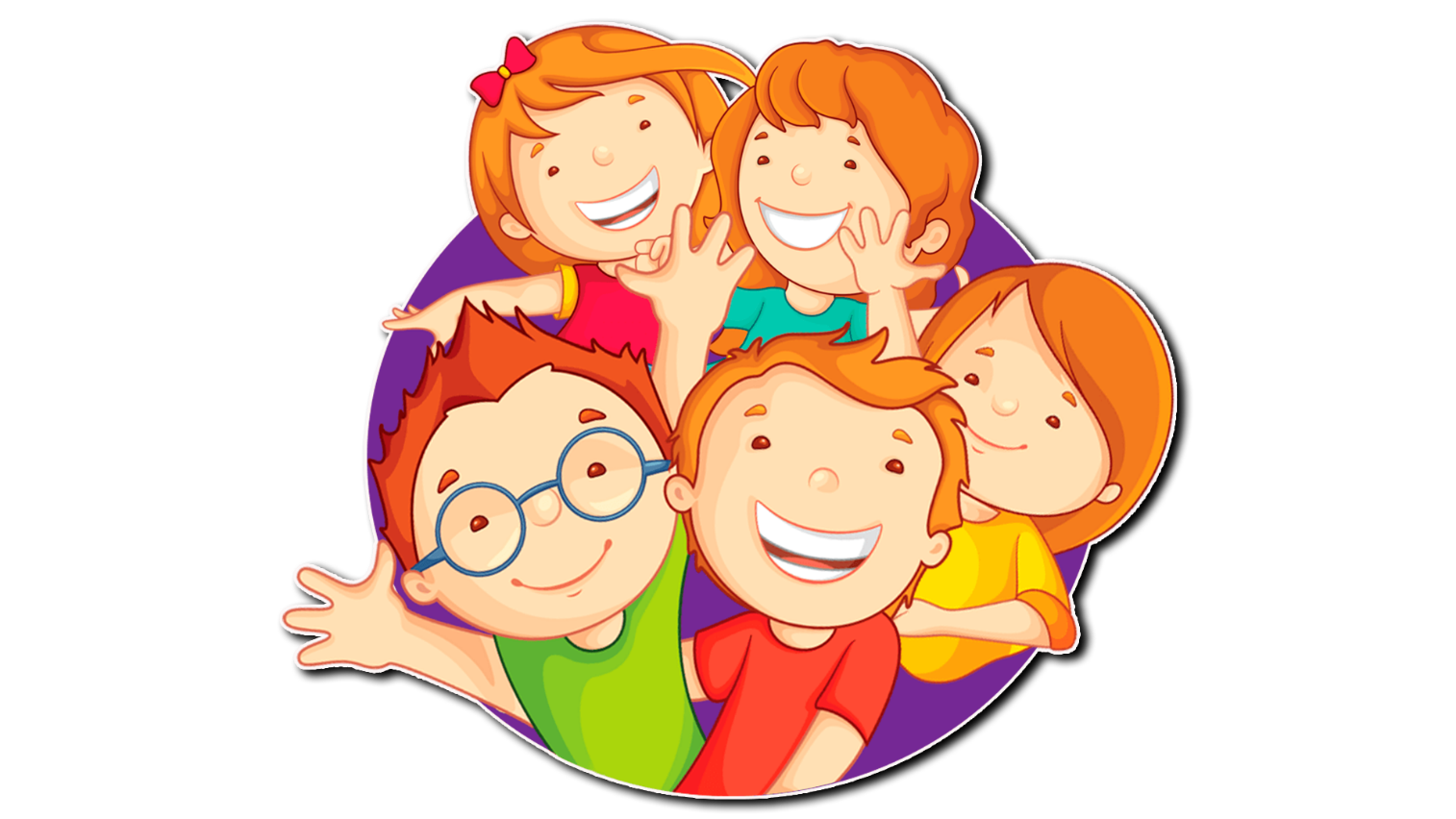 